ZADÁVACÍ DOKUMENTACE – VÝZVA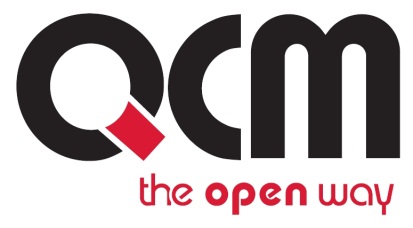 Zakázka je zadávána v certifikovaném elektronickém nástroji E-ZAK, který je dostupný na https://zakazky.cuni.cz/ZÁKLADNÍ INFORMACETato zadávací dokumentace je soubor dokumentů, údajů, požadavků a technických podmínek Zadavatele vymezujících předmět veřejné zakázky v podrobnostech nezbytných pro zpracování nabídek uchazečů (dále jen „zadávací dokumentace“).Veřejná zakázka není zadávána dle zákona č. 137/2006 Sb., o veřejných zakázkách, ve znění pozdějších púředpisů (dále jen Zákon). V případě, že zadávací dokumentace odkazuje na Zákon, činí tak pouze za účelem dokreslení procesů, které v rámci zadávacího řízení probíhají.Tato veřejná zakázka je zadávána elektronicky pomocí certifikovaného elektronického nástroje E-ZAK dostupného na: https://zakazky.cuni.cz/.Veškeré úkony včetně předložení Dokladů o kvalifikaci, které jsou součástí nabídky, se provádějí elektronicky prostřednictvím elektronického nástroje E-ZAK. Veškerá komunikace, která se týká výběrového řízení, probíhá rovněž elektronicky prostřednictvím elektronického nástroje E-ZAK.Veškeré podmínky a informace týkající se elektronického nástroje jsou dostupné na:https://zakazky.cuni.cz/data/manual/EZAK-Manual-Dodavatele.pdfhttps://zakazky.cuni.cz/data/manual/QCM.Podepisovaci_applet.pdfDodavatel či uchazeč je povinen provést registraci v elektronickém nástroji E-ZAK za účelem komunikace se zadavatelem!V případě jakýchkoli otázek týkajících se uživatelského ovládání elektronického nástroje dostupného na výše uvedené webové stránce kontaktujte, prosím, Mgr. Tomáše Motala, e-mail: tomas.motal@qcm.cz. V případě jakýchkoli otázek týkajících se technického nastavení kontaktujte, prosím, provozovatele elektronického nástroje E-ZAK na e-mailu: podpora@ezak.cz.VYMEZENÍ PŘEDMĚTU VEŘEJNÉ ZAKÁZKYPředmětem veřejné zakázky je zajištění pravidelných služeb praní prádla ve dvou budovách zadavatele:1.	Kolej Na Kotli – cca 1180 lůžek  2.	Kolej Palachova – cca 222 lůžek 	Předpokládaná hodnota veřejné zakázky: 1.260.000 Kč bez DPH.TECHNICKÉ PODMÍNKYZadávací dokumentace obsahuje technické podmínky. Ty tvoří položky, které budou během plnění veřejné zakázky čištěny a jejich předpokládaný počet. Technické podmínky jsou obsaženy v příloze č. 1 smlouvy.OBCHODNÍ PODMÍNKYZadávací dokumentace obsahuje obchodní podmínky.  Obchodní podmínky jsou stanoveny formou návrhu smlouvy o provádění úklidových služeb. Obchodní podmínky stanovené Zadavatelem pro toto zadávací řízení jsou pro uchazeče závazné a nemohou být žádným způsobem měněny, kromě zadavatelem označených pasáží.Obchodní podmínky jsou přílohou č. 2 této zadávací dokumentace.LHŮTY PLNĚNÍPředpokládaný termín zahájení plnění veřejné zakázky: do 14 dnů od uzavření smlouvyPředpokládaný termín ukončení plnění veřejné zakázky: 	do 2 let od uzavření smlouvyMÍSTO PLNĚNÍ A PROHLÍDKA MÍSTA PLNĚNÍKolej Na Kotli: Na Kotli 1147, 502 96 Hradec KrálovéKolej Jana Palacha, Palachova 1137, 500 12 Hradec KrálovéProhlídka místa plnění se vzhledem k předmětu plnění nebude konat.KVALIFIKACEÚvodProkázání splnění kvalifikace předpokladem posouzení a hodnocení nabídky uchazeče. Zadavatel bude posuzovat a hodnotit pouze nabídky podané uchazeči, kteří prokázali splnění kvalifikace.Splněním kvalifikace se rozumí:splnění základních kvalifikačních předpokladů stanovených /analogicky s 
§ 53 Zákona/splnění profesních kvalifikačních předpokladů /analogicky s § 54 písm. a) a b) Zákona/předložení čestného prohlášení o své ekonomické a finanční způsobilosti splnit veřejnou zakázku /analogicky s § 50 odst. 1 písm. c) Zákona/splnění technických kvalifikačních předpokladů /analogicky s § 56 odst. 2 Zákona/Prokázání kvalifikace formou čestného prohlášeníZadavatel stanovuje, že kvalifikace se prokazuje předložením čestného prohlášení, z jehož obsahu bude zřejmé, že dodavatel kvalifikační předpoklady požadované zadavatelem splňuje.Uchazeč podáním nabídky prohlašuje, že v případě, že bude v zadávacím řízení vybrána jeho nabídka jako nejvhodnější a bude o to Zadavatelem požádán, předloží Zadavateli originály, či úředně ověřené kopie dokladů, které prokazují splnění kvalifikace.Základní kvalifikační předpokladyZákladní kvalifikační předpoklady dodavatele jsou uvedeny v § 53 odst. 1 Zákona.Profesní kvalifikační předpokladyProfesní kvalifikační předpoklady jsou uvedeny v § 54 písm. a) a b) Zákona.Výpis z obchodního rejstříku, pokud je v něm zapsán, či výpis z jiné obdobné evidence, pokud je v ní zapsánDoklad o oprávnění k podnikání podle zvláštního právního předpisu v rozsahu odpovídajícím předmětu veřejné zakázky, zejména doklad prokazující příslušné živnostenské oprávnění či licenci.Čestné prohlášení o ekonomické a finanční způsobilosti splnit veřejnou zakázkuV souladu s § 50 odst. 1 písm. c) Zákona.Technické kvalifikační předpokladyPředložení seznamu významných služebZadavatel požaduje předložit seznam významných služeb, realizovaných dodavatelem v posledních 3 letech (v rámci prokazování kvalifikace bude tento seznam součástí čestného prohlášení).Zadavatel požaduje, aby součástí seznamu významných služeb byly alespoň 3 služby, každá v minimální hodnotě 600.000 Kč bez DPH za 1 rok plnění pro 1 zákazníka. Tyto služby musí spočívat v poskytování služeb, které spočívají v praní prádla. Součástí poskytnuté služby musel být svoz špinavého prádla a rozvoz čistého prádla. Služba musela být poskytnuta objednatelům typu: nemocnice a jiné zdravotnické zařízení, hotely a jiné ubytovací zařízení, koleje, internáty, pečovatelské domy a jiná zařízení sociálního charakteru.V rámci předloženého seznamu významných služeb uvede dodavatel: Označení objednatele + kontakt na osobu, u níž je možno tvrzené údaje ověřitPopis službyRozsah službyCenu služby v Kč bez DPHTermín realizace službyPřílohou seznamu významných služeb budou osvědčení jednotlivých významných služeb, vydané a podepsané objednatelem těchto služeb. Z vydaných osvědčení musí vyplývat splnění všech zadavatelem popsaných požadavků.Obsah, forma a členění dokladů o kvalifikaciDodavatel předloží doklady o kvalifikaci v elektronické podobě (jako součást elektronické nabídky) prostřednictvím elektronického nástroje E-ZAK. Dodavatel předkládá kopie dokladů prokazující splnění kvalifikace.Dodavatel může využít vzoru krycího listu a vzoru čestného prohlášení, které jsou součástí přílohy č. 4 zadávací dokumentace.Prokázání kvalifikace pomocí subdodavateleZadavatel stanovuje, že v rámci zadávacího řízení není možné prokázat kvalifikaci za pomocí subdodavatele, který se bude podílet na realizaci předmětu veřejné zakázky. NABÍDKA UCHAZEČEPojem nabídkaPod pojmem „nabídka“ se rozumí návrh smlouvy podepsaný osobou oprávněnou jednat jménem či za uchazeče a další zadavatelem požadované dokumenty a doklady, zejména doklady, kterými uchazeč prokazuje kvalifikaci.Forma a podoba nabídkyNabídky Zadavatel požaduje podat v písemné formě, v elektronické podobě (nikoliv listinné) pomocí elektronického nástroje E-ZAK dostupného na https://zakazky.cuni.cz/.Zadavatel důrazně doporučuje, aby nabídka sestávala ze dvou souborů:Kvalifikace.* - obsahuje kvalifikační doklady dle bodu 7 zadávací dokumentace.Nabídka.* - obsahuje vlastní nabídku a další doklady dle bodu 8 zadávací dokumentace, mimo kvalifikační doklady dle bodu 7 zadávací dokumentace.Nabídka musí být zpracována v českém nebo slovenském jazyce.Způsob podepsání nabídkyNabídka musí obsahovat obchodní podmínky (návrh smlouvy) podle bodu 4 zadávací dokumentace podepsané uchazečem (resp. statutárním orgánem uchazeče) nebo osobou oprávněnou (osobami oprávněnými) za uchazeče jednat. V případě osoby oprávněné jednat za uchazeče musí být její plná moc součástí nabídky. Dále musí nabídka obsahovat Doklady o kvalifikaci uchazeče podle bodu 7 zadávací dokumentace.Obsah vlastní nabídkyVyplněný návrh smlouvyUchazeč vyplní návrh smlouvy – obchodní podmínky, která je přílohou této zadávací dokumentace. Uchazeč do návrhu smlouvy doplní své identifikační údaje a nabídkovou cenu a další údaje označené žlutě.Zadavatel požaduje, aby součástí návrhu smlouvy byla následující příloha smlouvy:příloha č. 1 – ceník – uchazeč vypracuje přílohu vyplněním přílohy č. 1 zadávací dokumentace.Ceník – příloha č. 1 návrhu smlouvyCelková nabídková cena se skládá z předpokládané ceny za využité služby za dva roky. Celkovou nabídkovou cenu uchazeč uvede v  členění na cenu bez DPH, výši DPH a cenu s DPH. Zadavatel není zavázán k žádnému minimálnímu čerpání služeb!Uchazeč vyplní přílohu č. 1 zadávací dokumentace.Způsob podání nabídky a lhůta pro podání nabídkyNabídky (včetně dokladů, které prokazují kvalifikaci) se podávají pouze elektronicky pomocí elektronického nástroje E-ZAK (https://zakazky.cuni.cz/).Lhůta pro podání nabídek, která je zároveň lhůtou pro prokázání splnění kvalifikace, v souladu s výzvou k podání nabídky a k prokázání splnění kvalifikace skončí   dne 27. 7. 2016 v 13.00 hodin.POSOUZENÍ A HODNOCENÍ NABÍDKYPosouzení nabídky vč. posouzení mimořádně nízké nabídkové cenyPosouzení nabídek provede hodnotící komise. Komise je oprávněna stanovit výši mimořádně nízké nabídkové ceny dle svého uvážení, přičemž bude brát v potaz běžné ceny v daném odvětví, které odpovídají poptávaným pracím v daném kvalitativním standardu. Nabídky, které budou obsahovat mimořádně nízkou nabídkovou cenu, komise vyřadí.Právo určení výše nízké nabídkové ceny je zcela v dispozici komise!Hodnotící kritériaZadavatel stanovuje jako základní hodnotící kritérium nejnižší nabídkovou Hodnocení nabídek, které projdou procesem otevírání obálek, posouzení kvalifikace a posouzení nabídek, proběhne za pomocí elektronického nástroje EZAK.ŽÁDOSTI O DODATEČNÉ INFORMACEDodavatel je oprávněn (pomocí elektronického nástroje E-ZAK pro zadávání veřejných zakázek na https://zakazky.cuni.cz/) požadovat po Zadavateli dodatečné informace k zadávacím podmínkám.Na základě žádosti o dodatečné informace k zadávacím podmínkám doručené ve stanovené lhůtě zadavatel poskytne dodavateli (pomocí elektronického nástroje E-ZAK pro zadávání veřejných zakázek na https://zakazky.cuni.cz/) dodatečné informace. Tyto dodatečné informace, včetně přesného znění žádosti, poskytne Zadavatel i všem ostatním dodavatelům, kteří požádali o poskytnutí zadávací dokumentace nebo kterým byla zadávací dokumentace poskytnuta.Zadavatel může poskytnout dodavatelům dodatečné informace k zadávacím podmínkám i bez jejich předchozí žádosti, a to pomocí elektronického nástroje E-ZAK pro zadávání veřejných zakázek na https://zakazky.cuni.cz/.Zadavatel si vyhrazuje právo nereagovat na žádosti o dodatečné informace, na které nebude moci z časových důvodů odpovědět.OSTATNÍ PODMÍNKY ZADÁVACÍHO ŘÍZENÍVyloučení variantních řešeníZadavatel předem vylučuje variantní řešení nabídky.Otevírání obálek s nabídkamiZadavatel bude konat otevírání obálek bez přítomnosti uchazečů, protože požaduje pouze elektronické nabídky.Zrušení zadávacího řízeníZadavatel si vyhrazuje právo zrušit zadávací řízení bez udání důvodů.JistotaZadavatel nepožaduje pro zajištění plnění povinností uchazeče jistotu.Zadávací lhůta(lhůta, po kterou jsou uchazeči nabídkami vázáni)Zadavatel stanovuje zadávací lhůtu (lhůtu, po kterou jsou uchazeči svými nabídkami vázáni).Zadávací lhůta začíná běžet okamžikem skončení lhůty pro podání nabídek a činí 90 dní.SEZNAM PŘÍLOHPříloha č. 1 – Ceník – technické podmínkyPříloha č. 2 – Obchodní podmínkyPříloha č. 3 – Formuláře k vypracování dokladů o kvalifikaci a nabídkyPODPISVeřejná zakázkaPraní prádla pro koleje v Hradci KrálovéRozsah veřejné zakázkyVeřejná zakázka malého rozsahuDruh zakázkySlužbyPředpokládaná hodnota zakázky1.260.000 Kč bez DPHAdresa profilu zadavatelehttps://zakazky.cuni.cz/profile_display_29.htmlDatum zahájení řízení4. 7. 2016Zadavatel:Univerzita Karlova v Praze, Koleje a menzyse sídlem Voršilská 144/1, 116 43 Praha 1Zastoupení podle § 151 Zákona:QCM, s.r.o. se sídlem Bellova 370/40, 623 00 Brnozapsaná v obchodním rejstříku Krajského soudu v Brně, oddíl C, vložka 40722IČO: 00216208IČO: 26262525Zadavatel:Univerzita Karlova v Praze, Koleje a menzyse sídlem Voršilská 144/1, 116 43 Praha 1Podpis:V zastoupení Mgr. Tomáš MotalAdministrátor VZPodepsáno elektronicky